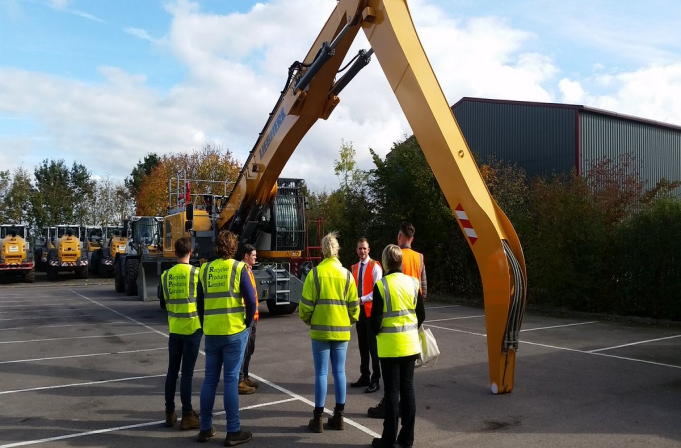                            Training ParametersProgram OverviewThis section summarizes the end objectives of the program along with its duration. Training OutcomesAt the end of the program, the learner should have acquired the listed knowledge and skillsMonitor the maintenance   of the engine   and power train systems.Identify   and use diagnostic tools and equipment to locate faults.Demonstrate the techniques for removal of defective components, rectification, re-assembly and testing.Understand the procedure for reporting and escalating unresolved problems.Plan and schedule the maintenance of the engine and power train system.Classify Health, safety and environment policies.Compulsory ModulesThe table lists the modules and their duration corresponding to the Compulsory NOS of the QP.Module DetailsModule 1: Orientation		Terminal Outcomes: Describe the operations of the infrastructure industry in India.Outline the skill training schemes in the Skill Sector Councils.Discuss about the different types of job roles available in IESC. Explain the roles and responsibilities of the Supervisor Maintenance (Infrastructure Equipment).             Module 2: Preventive Maintenance Mapped to NOS Code – IES/N 1201 v2.0                Terminal Outcomes: Understand the importance of preventive maintenance to reduce the repair cost of the equipmentPrepare a proper schedule to conduct preventive maintenance on all the equipment at the intervals specified by the manufacturer.Explain the process of planning and organising repair and maintenance in the most efficient   and cost  effective  way.Read and understand the general instructions/ manuals/ guidelines related to equipment.Module 3: Corrective MaintenanceMapped to NOS Code – IES/N 1202 v2.0Terminal Outcomes: Test and confirm the failure of the component and identify the defect in the system.Explain the methods to troubleshoot various problems with diagnostic tools.Discuss with customers as and when necessary to understand problems and issuesDemonstrate the repair/replacement of  defective components using approved tools and procedures.Prepare a repair estimate and arrange parts to complete the component repair.Prepare a complete list of parts to be procured and initiate procurement action.Prepare and maintain a file for the repair history file of every equipment.Module 4: Workshop health and safety Mapped to NOS Code: IES/N 7602 v2.0Describe the guidelines for health, safety and security requirements.Discuss common hazards and risks at workshop and preventive measures.Employ safe practices when working with tools and machines.Explain the emergency procedure to stop/ shut down machinery.Demonstrate appropriate basic first aid treatment for common injuries.Demonstrate handling and using firefighting equipment.Elaborate the guidelines for storage and disposal of hazardous materials and waste.Describe various safety signs/symbols and warnings used in workshops and their meaning.AnnexureTrainer RequirementsAssessor RequirementsAssessment StrategyCriteria for assessment for Qualification Pack has been laid down based on the NOS’s. Each Performance Criteria (PC) has been assigned marks proportional to its importance within NOS and weightages have also been given among the NOSs accordingly.The assessment of the theory/knowledge will be based on written test/viva or both while skill test shall be hands on practical. Behavior and attitude will be assessed while performing the assigned task.The assessment shall be done as per the guidelines formulated by IESC. The assessment agencies in consultation with IESC will create unique question papers for theory/knowledge and practical skills at each IESC accredited testing centers (as per assessment criteria below)To pass the Qualification Pack, every trainee should score a minimum of 70%.In case of successfully passing only certain number of NOS’s, the trainee is eligible to take subsequent assessment on the balance NOS’s to pass the Qualification pack. ReferencesGlossaryAcronyms and AbbreviationsModel Curriculum QP Name: Supervisor Maintenance (Infrastructure Equipment)QP Code: IES/Q1201QP Version: 2.0NSQF Level: 7Model Curriculum Version: 1.0  Infrastructure Equipment Skill Council (IESC) , Jubilee Building (Second Floor), No.45, Museum Road, Bengaluru - 560025Sector Infrastructure EquipmentSub-Sector
Equipment Service and SparesOccupation
Equipment MaintenanceCountry
IndiaNSQF Level
7Aligned to NCO/ISCO/ISIC Code
NCO-2015/7233Minimum Educational Qualiﬁcation and Experience 
Diploma in Mechanical Engineering3years’ experience in equipment maintenancePre-Requisite License or Training 
NILMinimum Job Entry Age
25 YearsLast Reviewed On 
11/01/2016Next Review Date
31/05/2022NSQC Approval Date
11/01/2016QP Version 
2.0Model Curriculum Creation Date
30/04/2022Model Curriculum Valid Up to Date
31/05/2025Model Curriculum Version 
<1.0Minimum Duration of the Course
660 HoursMaximum Duration of the Course
660 HoursNOS and Module DetailsTheoryDurationPracticalDurationOn-the-Job Training Duration (Mandatory)On-the-Job Training Duration (Recommended)Total DurationBridge Module        4         0          0               0        4NOS Code IES/N1201 NOS Name – Supervise preventive maintenance and minor repair workNOS Version - 2.0        NSQF Level - 4      30      120           0             120      270NOS Code – IES/N 1202NOS Name – Supervise corrective maintenance of equipmentNOS Version - 2.0NSQF Level - 4      30      120            0                120      270NOS Code - IES/N 7602NOS Name - Comply with Workshop Health and Safety GuidelinesNOS Version - 2.0NSQF Level - 4      16      40            0                60      120Total Duration   80      280           0              300       660Duration: <4:00>Duration: <0:00>Theory – Key Learning Outcomes Practical – Key Learning OutcomesDescribe the importance of skill training and bridging the skill gap to improve work efficiency.Explain the roles and responsibilities of Supervisor Maintenance (Infrastructure Equipment).Understand and describe the scope of employment opportunities in the industry for Supervisor Maintenance (Infrastructure Equipment) job role Describe different technical trainings conducted in SSC to multi skill an individual.NILClassroom Aids:Classroom Aids:Computer, projector, printer, student table, whiteboard, flip chart, markers and dusterComputer, projector, printer, student table, whiteboard, flip chart, markers and dusterTools, Equipment and Other Requirements Tools, Equipment and Other Requirements Duration: <30:00>Duration: <120:00>Theory – Key Learning Outcomes Practical – Key Learning OutcomesExplain in depth the function and purpose of the equipment components such as engine, pump. Understand the importance of preventive maintenance to reduce the repair cost of the equipment.Elaborate the manufacturer’s recommendation on preventive maintenance measures.Monitor equipment periodical maintenance as per the schedule. Conduct preventive maintenance on the equipment.Discuss with the customer regarding the condition of the equipment.Plan for the repair of the components based on the results derived in preventive maintenance.Convince the customer of the importance of preventive maintenance before failure of the component.Classroom Aids:Classroom Aids:Computer, projector, printer, student table, whiteboard, flip chart, markers and dusterCut-outs and models of major parts like filters and pumps.Manufacturer’s Engine Service  a  n d    Repair Manual Computer, projector, printer, student table, whiteboard, flip chart, markers and dusterCut-outs and models of major parts like filters and pumps.Manufacturer’s Engine Service  a  n d    Repair Manual Tools, Equipment and Other Requirements Tools, Equipment and Other Requirements Diesel Engine 4 or 6 cylinder with Turbo charger & all related components,assemblies, accessories, standard tools and  lab equipment for dis-assembly and   assemblyDiesel Engine 4 or 6 cylinder with Turbo charger & all related components,assemblies, accessories, standard tools and  lab equipment for dis-assembly and   assemblyDuration: <30:00>Duration: <120:00>Theory – Key Learning Outcomes Practical – Key Learning OutcomesTest and confirm the failure of the component and identify the defect in the system.Explain the methods to troubleshoot various problems with diagnostic tools.Understand the manufacturer’s guidelines for regular maintenance and repair of the equipment.Know how to perform a failure analysis to find out the root cause of the failure.Discuss with customers as and when necessary to understand problems and issues. Demonstrate the repair/replacement of defective components using approved tools and procedures.Check the correctness of the parts list and repair estimate prepared by mechanic.Assign a mechanic to repair / replacement defective components, monitor and supervise.Prepare SOPs for the mechanic to check the performance of equipment components.Classroom Aids:Classroom Aids:Computer, projector, printer, student table, whiteboard/flip chart, markers and dusterCut-outs & models of major parts like filters and pumpsManufacturer’s Engine Service /Repair Manual Computer, projector, printer, student table, whiteboard/flip chart, markers and dusterCut-outs & models of major parts like filters and pumpsManufacturer’s Engine Service /Repair Manual Tools, Equipment and Other Requirements Tools, Equipment and Other Requirements Diesel Engine 4/6 cylinder with Turbo charger & all related components/assemblies/ accessoriesStandard tools and lab equipment for dis-assembly and   assemblyDiesel Engine 4/6 cylinder with Turbo charger & all related components/assemblies/ accessoriesStandard tools and lab equipment for dis-assembly and   assemblyDuration: <16:00>Duration: <40:00>Theory – Key Learning Outcomes Practical – Key Learning OutcomesDescribe the Health, safety, environmental (HSE) policies and guidelines of the company & their importance.Explain the reporting channel and documentation procedure for all HSE related matters.List the contact details of personnel responsible for HSE related matters & in case of emergencies.Explain the emergency procedure to stop/ shut down machinery.Discuss common hazards and risks at workshop and preventive measures.Classify waste based on non- recyclable, hazardous and recyclable material.Describe various safety signs/symbols and warnings used in workshops and their meaning.Employ safe practices when working with tools and machines.Demonstrate the correct use of Personal Protective Equipment (PPE).Demonstrate handling and using firefighting equipment.Demonstrate appropriate basic first aid treatment for common injuries.Prepare a hazard log register and report incidents and accidents.Carry out a mock drill for firefighting, emergency exit escape routes, emergency equipment usage and assembling for evacuation.Demonstrate safe storage and disposal of hazardous materials and waste.Classroom Aids:Classroom Aids:Computer, projector, printer, student table, whiteboard/flip chart, marker and dusterComputer, projector, printer, student table, whiteboard/flip chart, marker and dusterTools, Equipment and Other Requirements Tools, Equipment and Other Requirements Fire Extinguishers, Personal Protective Equipment and other safety gearsFire Extinguishers, Personal Protective Equipment and other safety gearsTrainer PrerequisitesTrainer PrerequisitesTrainer PrerequisitesTrainer PrerequisitesTrainer PrerequisitesTrainer PrerequisitesTrainer PrerequisitesTrainer PrerequisitesMinimum Educational Qualification
SpecializationRelevant Industry Experience Relevant Industry Experience Relevant Industry Experience Training ExperienceTraining ExperienceRemarks Minimum Educational Qualification
SpecializationYearsSpecializationSpecializationYearsSpecializationDiploma in Mechanical EngineeringDiesel Engine     2          1          1   1Diesel Engine Trainer CertificationTrainer CertificationTrainer CertificationTrainer CertificationTrainer CertificationTrainer CertificationTrainer CertificationTrainer CertificationDomain CertificationDomain CertificationDomain CertificationDomain CertificationPlatform CertificationPlatform CertificationPlatform CertificationPlatform CertificationCertified for Job Role: Supervisor Maintenance (Infrastructure Equipment)mapped to QP: IES/Q 1201 – Version 2.0 Minimum accepted score 70%Certified for Job Role: Supervisor Maintenance (Infrastructure Equipment)mapped to QP: IES/Q 1201 – Version 2.0 Minimum accepted score 70%Certified for Job Role: Supervisor Maintenance (Infrastructure Equipment)mapped to QP: IES/Q 1201 – Version 2.0 Minimum accepted score 70%Certified for Job Role: Supervisor Maintenance (Infrastructure Equipment)mapped to QP: IES/Q 1201 – Version 2.0 Minimum accepted score 70%Certified for Job Role: Supervisor Maintenance (Infrastructure Equipment)  Minimum accepted score 70%Certified for Job Role: Supervisor Maintenance (Infrastructure Equipment)  Minimum accepted score 70%Certified for Job Role: Supervisor Maintenance (Infrastructure Equipment)  Minimum accepted score 70%Certified for Job Role: Supervisor Maintenance (Infrastructure Equipment)  Minimum accepted score 70%Assessor PrerequisitesAssessor PrerequisitesAssessor PrerequisitesAssessor PrerequisitesAssessor PrerequisitesAssessor PrerequisitesAssessor PrerequisitesMinimum Educational Qualification 
SpecializationRelevant Industry ExperienceRelevant Industry ExperienceTraining/Assessment ExperienceTraining/Assessment ExperienceRemarks Minimum Educational Qualification 
SpecializationYearsSpecializationYearsSpecializationDiploma in Mechanical Engineering   3    1Assessor CertificationAssessor CertificationDomain CertificationPlatform CertificationCertified for Job Role: Supervisor Maintenance (Infrastructure Equipment)mapped to QP: IES/Q 1201 – Version 2.0 Minimum accepted score 70%Certified for Job Role: Supervisor Maintenance (Infrastructure Equipment)  Minimum accepted score 70%TermDescriptionDeclarative KnowledgeDeclarative knowledge refers to facts, concepts and principles that need to be known and/or understood in order to accomplish a task or to solve a problem. Key Learning OutcomeKey learning outcome is the statement of what a learner needs to know, understand and be able to do in order to achieve the terminal outcomes. A set of key learning outcomes will make up the training outcomes. Training outcome is specified in terms of knowledge, understanding (theory) and skills (practical application).OJT (M)On-the-job training (Mandatory); trainees are mandated to complete specified hours of training on siteOJT (R)On-the-job training (Recommended); trainees are recommended the specified hours of training on siteProcedural KnowledgeProcedural knowledge addresses how to do something, or how to perform a task. It is the ability to work, or produce a tangible work output by applying cognitive, affective or psychomotor skills. Training OutcomeTraining outcome is a statement of what a learner will know, understand and be able to do upon the completion of the training. Terminal OutcomeTerminal outcome is a statement of what a learner will know, understand and be able to do upon the completion of a module. A set of terminal outcomes help to achieve the training outcome.TermDescriptionQPQualification PackNSQFNational Skills Qualification FrameworkNSQCNational Skills Qualification CommitteeNOSNational Occupational StandardsPMKVYPradhan Mantri Kaushal Vikas YojanaQRCQualification Review CommitteeSSCSector Skill CouncilSDMSSkill Development Management SystemSIPSkill India PortalHSEHealth Safety EnvironmentPPEPersonal Protective Equipment